LECTURE										Consigne : retrouve et entoure le mot OURS		OURS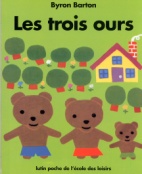 OURS             OUT            ORS          OURSOLIVE         OURS         OUR         GURSOURS          CURS         OURS         ORSOURS          OURS          QURS         OURSOUTIL         CURS         OURS         DURSOURS          OURDI         OUR         OURSOUST         QURS         OURS         SOURSSOURT           OUS          OURS      COURTLECTUREConsigne : retrouve et entoure les mots PAPA et MAMANPAPA			MAMANECOLE        PAPE        PAPA         PAPAMAMIE       MAMAN       PIPE       APAMAMAMAN       PAPY         MAMANMAMA       MANAM        PAPA    PAPEMOMAN      PERE       APAP        MAMANPAPA       MAMAN      MAISON       PAIREMINA         PAPA         pepa            pipapapi            papo         moman      PAAPMAMAN        MAMIE       PAPA     MAMA